I. Úvodní ustanoveníDotace Městské části Praha 1 (dále jen „MČ Praha 1“) je účelové poskytnutí finančních prostředků žadatelům (dále jen „dotace“) z rozpočtu Městské části Praha 1 (dále jen „MČ Praha 1“) schváleného Zastupitelstvem MČ Praha 1 na příslušný kalendářní rok a je veřejnou finanční podporou podle zákona č. 320/2001 Sb., o finanční kontrole ve veřejné správě ve znění pozdějších předpisů. Dotace se poskytuje na základě posouzení jednotlivých žádosti podaných MČ Praha 1 v souladu  s § 10a a násl. zákona č. 250/2000 Sb., o rozpočtových pravidlech územních rozpočtů, ve znění pozdějších předpisů (dále jen „zákon o rozpočtových pravidlech“), zákonem č. 131/2000 Sb., o hlavním městě Praze, ve znění pozdějších předpisů (dále jen „zákon o hlavním městě“), který v rámci samostatné působnosti města stanovuje podle § 16 péči v souladu s místními předpoklady a místními zvyklostmi o vytváření podmínek pro rozvoj sociální péče a pro uspokojování potřeb svých občanů, se zákonem č. 218/2000 Sb., o rozpočtových pravidlech a o změně některých zákonů (dále jen „rozpočtová pravidla“) a na základě rozhodnutí Zastupitelstva MČ Praha 1.Dotační program se opírá o zákon č. 304/2013 Sb., o veřejných rejstřících právnických a fyzických osob a o evidenci svěřeneckých fondů a o zákon č. 563/1991 Sb., o účetnictví, v souvislosti s povinností zveřejňovat účetní závěrku ve sbírce listin veřejných rejstříků a dále povinnosti vyplývající z ustanovení §21, odst. 1) zákona č. 563/1991 Sb., o účetnictví.  II. Cíle a poslání dotačního programu MČ Praha 1Program pro poskytování dotací (dále jen „program“) je souhrn věcných, časových a finančních podmínek podpory účelu stanoveného MČ Praha 1.     Primárním cílem programu je zajištění služeb pro občany Prahy 1. Dotační program je zaměřen na podporu zdravotních služeb – domácí zdravotní péče a terénní a lůžková paliativní péče. Oprávněnými žadateli o poskytnutí dotace jsou:poskytovatelé domácí zdravotní péče a poskytovatelé terénní a lůžkové paliativní péče, kteří poskytují své služby občanům Prahy 1 Smyslem a cílem dotačního programu je podpora rozvoje a zkvalitnění zdravotních služeb snížením nákladů na realizaci projektů poskytovatelům zdravotních služeb tak, aby mohla jejich služby využívat co nejširší skupina občanů s trvalým bydlištěm v Praze 1.  III. Vyhlášení dotačního programu Dotační program vyhlašuje Rada MČ Praha 1. Dotační program se vyhlašuje v návaznosti na schválený rozpočet MČ Praha 1 pro příslušný rok. Dotační program musí obsahovat následující náležitosti:název programupodmínky poskytnutí dotacevymezení účelu,  na který mohou být poskytnuty finanční prostředkypředpokládaný celkový objem peněžních prostředků vyčleněných na podporu stanoveného účelulhůtu a místo pro podání žádostikritéria hodnocení žádostitermín a způsob oznámení výsledků výběrového řízeníspecifikace dalších údajů, které musí žádost a přílohy obsahovattermín finančního vypořádání dotace příslušný odbor Úřadu MČ Praha 1 (dále jen „ ÚMČ P1), který je garantem programuVyhlášení dotačního programu se zveřejňuje na úřední desce ÚMČ Praha 1 a na webových stránkách MČ Praha 1:  www.praha1.cz.Předpokládaný celkový objem peněžních prostředků, vyčleněných z rozpočtu MČ Praha 1 v rámci dotačního řízení v oblasti zdravotnictví pro rok 2021 je 1.000.000,- Kč (oblast A a B celkem).Podmínky pro poskytnutí dotaceŽádost o poskytnutí dotace (dále jen “žádost”) přijímá MČ Praha 1 v termínu   stanoveném v programu.Oprávněnými žadateli o poskytnutí dotace jsou fyzické a právnické osoby poskytující dlouhodobě služby na území MČ Praha 1 nebo občanům s trvalým bydlištěm v Praze 1 (dále jen “žadatel”) splňující další podmínky stanovené v tomto dotačním programu a svou činnost vykonávají v souladu s právním řádem ČR a tedy jsou pověřeny k výkonu činnosti a poskytují zdravotní služby podle zákona č. 372/2011 Sb., o zdravotních službách a podmínkách jejich poskytování. Právnické osoby předkládají své projekty prostřednictvím svého statutárního zástupce. Podmínkou pro poskytnutí dotace jsou doložené zkušenosti s realizací zdravotní služby,  která je předmětem žádosti. Dotace jsou určeny na úhradu nákladů v daném kalendářním roce a nemohou být použity za účelem zisku.  Z poskytnutých dotací nelze hradit:Investiční výdaje, členské poplatky/příspěvky v institucích, splátky půjček, leasingové splátky, pohoštění, občerstvení a dary,  výdaje na reprezentaci, pokuty, penále a sankce, projekty zaměřené na jednorázovou pomoc v nouzi fyzickým osobám, jednorázové sbírky nebo jednorázové akce, které nemají vliv na cílovou skupinu,  dále projekty, které není možné zahájit během roku 2021  a nespecifikované neinvestiční výdaje (tj. výdaje, které nelze účetně doložit).Z poskytnutých finančních prostředků lze hradit:osobní náklady (včetně odvodů a zdravotního pojištění, které hradí zaměstnavatelé za své zaměstnance). Osobní náklady jsou odměnou za realizaci schválené poskytované služby  zaměstnancům  a osobám činným na základě dohod o pracích konaných mimo pracovní poměr, se kterými se uzavře pro tento případ a v zájmu prokazatelnosti smlouva v rámci právního vztahu v souladu s jiným právním předpisem. Osobní náklady musí být uvedeny včetně jejich časového rozsahu.provozní náklady nezbytné pro realizaci služby, které jsou identifikovatelné, účetně evidované, ověřitelné a podložené originálními dokumenty (nájemné, energie, cestovné, jízdné, poštovné, telefonní poplatky, tisk, propagace, kopírování, účetní služby, externí dodavatelé služby placení přes faktury),neinvestiční materiálové náklady, např. na zakoupení vybavení (nového nebo použitého), které je nutné pro realizaci služby,jiné náklady, které nelze z nějakého důvodu zařadit do předchozích nákladů (nutno specifikovat).přímou podporu cílových skupin – vztahuje se zejména k fakultativním činnostemDotace nelze přidělit žadatelům v případě nedostatečného předložení dokladů prokazujících využití jakýchkoliv finančních prostředků přidělených MČ Praha 1. Dotace nelze přidělit žadatelům, vůči kterým má MČ Praha 1 jakékoliv finanční pohledávky. Žádosti nemohou podávat fyzické či právnické osoby, které jsou v právním sporu s MČ Praha 1.Na poskytnutí dotace není právní nárok. Dotace nemusí být přidělena v požadované výši a lze ji čerpat pouze se schváleným účelem dotace, uvedeným v programu a ve smlouvě o poskytnutí dotace. Podmínky přijímání žádostíŽádost se podává na předtištěném formuláři v jednom vyhotovení včetně požadovaných příloh, které budou očíslovány. Formuláře žádostí a Pravidla pro poskytnutí dotace jsou k dispozici na webových stránkách MČ Praha 1 www.praha1.cz  (MČ, Rozpočty a dotace, DOTACE A GRANTY, sociální péče a zdravotnictví) a v Odboru sociálních věcí a zdravotnictví Úřadu městské části Praha 1. K originálu je nutné připojit následující přílohy: Příloha č. 1 doklad o registraci žadatele jako poskytovatele služby podle příslušného zákona dle odst. IV. Podmínky pro poskytnutí dotace, uvedeného v těchto Pravidlech,Příloha č. 2doklad o certifikaci příslušné služby nebo o jejím zařazení do krajské sítě sociálních služeb,Příloha č. 3 kopie dokladu osvědčujícího, že žadatel má účet vedený u banky v ČR (potvrzení od banky o vedení účtu v ČR či prostá kopie smlouvy o vedení běžného účtu),Příloha č. 5	u právnických osob kopie dokladu potvrzující přidělené IČO, u fyzických osob 	potvrzení příslušného oprávnění k podnikání,Příloha č. 6 doklad o právní subjektivitě žadatele (doklad je předkládán v jednom originále, přičemž internetový výpis je považován za originální doklad),Příloha č. 7 doklad o oprávnění osoby jednat za žadatele,  Příloha č. 8 1x aktuální roční nebo výroční zpráva. Nepovinnými přílohami jsou reference o projektu resp. o organizaci realizující projekt.V případě, že žadatel podává více žádosti o dotaci v uvedeném programu na různé  projekty, musí být každá žádost podána samostatně. Na poskytnutí dotace není právní nárok. Dotace nemusí být přidělena v požadované výši a lze ji čerpat pouze v souladu se schváleným účelem dotace, uvedeným v programu a ve smlouvě o poskytnutí dotace.V souladu s Pravidly pro poskytnutí dotace MČ Praha 1 je třeba podat Žádosti o dotaci MČ Praha 1 s názvem Oblast zdravotnictví pro rok 2021 - oblast B na předtištěném formuláři v jednom vyhotovení,  včetně povinných příloh, ve stanoveném termínu osobně na podatelnu Úřadu MČ Praha 1, Vodičkova 18, Praha 1, PSČ 115 68 nebo prostřednictvím pošty takovým způsobem, aby byly doručeny nejpozději poslední den lhůty, stanovené pro podání žádosti. Obálka musí být označena názvem vyhlášeného programu: Oblast zdravotnictví pro rok 2021. Žádosti lze podat i prostřednictvím datové schránky b4eb2my.LHŮTA PRO PODÁNÍ ŽÁDOSTÍ: 10.06.2021Žádosti, doručené po uplynutí lhůty pro podání žádosti, žádosti řádně neoznačené a nesplňující podmínky stanovené ve vyhlášeném programu a v  Pravidlech pro poskytnutí dotace, nebudou posuzovány a budou vyřazeny z hodnocení. Žadatel podáním žádosti souhlasí s tím, že veškeré údaje obsažené v této žádosti mohou být zveřejněny v rámci  vyhodnocování a rozhodování příslušných orgánů MČ Praha 1 o této žádosti.Žádosti včetně příloh se žadatelům nevracejí.                 VI. Posuzování a hodnocení žádostKomise pro otevírání obálek, jmenovaná Radou MČ Praha 1, vypracuje seznam doručených žádostí a vyřadí z dalšího hodnocení žádosti nesplňující formální úplnost stanovenou Pravidly pro poskytnutí dotace MČ Praha 1 a vyhlášenými programy, jakož i žádosti, doručené po uplynutí lhůty podání žádosti a žádosti řádně neoznačené.  Dotační komise, jmenovaná Radou MČ Praha 1, posoudí došlé žádosti o dotaci s přihlédnutím na obsahový soulad s  tématem, orientací na potřeby občanů s trvalým bydlištěm v MČ Praha 1, na počet uživatelů služby s trvalým bydlištěm v MČ Praha 1, reálnost uskutečnění projektu z  hlediska časového, organizačního a ekonomického, a snahu poskytovatele zajistit vícezdrojové financování projektu. V případě, že je žadatel ze zákona povinen a nemá splněnou povinnost vyplývající z ustanovení § 66, písmenem c) a dále § 67 zákona č. 304/2013 Sb., o veřejných právnických a fyzických osob a o evidenci svěřeneckých fondů v souvislosti se zveřejňováním účetní závěrky ve sbírce listin veřejných rejstříků a dále povinnosti vyplývající z ustanovení § 21, odstavce 1) zákona č. 563/1991 o účetnictví, může být žádost o dotaci zamítnuta. Žádosti, splňující veškeré náležitosti, budou, s doporučením na přidělení konkrétní výše dotace či nepřidělení dotace, předloženy k projednání Radě MČ Praha 1.				     VII. Poskytnutí dotaceS konečnou platností rozhodne o udělení či neudělení dotace s přesnou specifikací výše dotace Zastupitelstvo MČ Praha 1. Rozhodnutí Zastupitelstva MČ Praha 1 je konečné a nelze se proti němu odvolat. Výsledky dotačního řízení budou do 30 dnů od schválení Zastupitelstvem MČ Praha 1 zveřejněny s uvedením všech žadatelů (tj. úspěšných i neúspěšných) na internetové stránce www.praha1.cz (MČ, Rozpočty a dotace, DOTACE A GRANTY, sociální péče a zdravotnictví),  a následně budou  prostřednictvím e-mailu vyzváni úspěšní žadatelé k podpisu veřejnoprávní smlouvy o poskytnutí dotace. Neúspěšní žadatelé budou do 15 dnů  od  zveřejnění výsledků dotačního řízení písemně vyrozuměni o skutečnosti, že jejich žádostem nebylo vyhověno a z jakého důvodu. Přidělené dotace budou úspěšným žadatelům uvolněny po provedení příslušných rozpočtových opatření a po podpisu veřejnoprávní smlouvy o poskytnutí dotace. Ve veřejnoprávní smlouvě o poskytnutí dotace musí být uvedeno následující: název, sídlo, identifikační číslo MČ Praha 1 jako poskytovatele dotacejméno a příjmení, datum narození a adresa bydliště, je-li úspěšný žadatel (dále také „příjemce dotace“) fyzickou osobou, a je-li tato fyzická osoba podnikatelem, také identifikační číslo osoby, bylo-li přiděleno, nebo, je-li příjemce dotace právnickou osobou, název, popřípadě obchodní firma, sídlo a identifikační číslo osoby, bylo-li přidělenočíslo bankovního účtu MČ Praha 1 a příjemce dotacevýše poskytované dotaceúčel, na který je dotace poskytnutatermín, do kterého lze dotaci čerpatpodmínky, které je příjemce dotace povinen při použití dotace splnitpovinnost příjemce dotace umožnit přezkoumat použití dotace nahlédnutím do příslušné dokumentace příjemce dotace,povinnost příjemce dotace vrátit dotaci, nebude-li použita v souladu s účelem, k němuž byla poskytnuta nebo odmítne-li příjemce dotace průkazně doložit nebo neumožní přezkoumání použití dotacedobu pro předložení finančního vypořádání dotace a číslo účtu, na který má být nepoužitá část dotace vrácena je-li příjemcem dotace právnická osoba, povinnosti příjemce v případě přeměny nebo zrušení právnické osoby s likvidacíden podpisu smlouvy o poskytnutí dotace smluvními stranami a jejich podpisyZ dotace lze hradit veškeré výdaje v souladu s účelem jejího poskytnutí uvedeným v žádosti a ve smlouvě o poskytnutí dotace. Příjemce je povinen oznámit MČ Praha 1 svůj zánik, transformaci, sloučení apod. a to do 15 dnů od této skutečnosti. Příjemce dotace je současně povinen přednostně vypořádat případné vztahy s MČ Praha 1. V souladu s § 10d) zákona č. 250/2000 Sb., o rozpočtových pravidlech územních rozpočtů je MČ Praha 1 povinna zveřejnit uzavřenou smlouvu o poskytnutí dotace a její dodatky na své úřední desce umožňující dálkový přístup do 30 dnů ode dne uzavření smlouvy nebo jejího dodatku, je-li celková dotace vyšší než 50.000 Kč. Smlouva o poskytnutí dotace včetně dodatků musí být zveřejněna nejméně po dobu 3 let ode dne zveřejněníPoskytnutí dotace nezakládá automaticky nárok na financování projektu v dalších letech. VIII. Účetnictví a finanční vypořádáníPříjemce dotace odpovídá za hospodárné použití poskytnutých prostředků v souladu s účely, pro které byly poskytnuty a za jejich řádné (oddělené) sledování v účetnictví v souladu s obecně platnými předpisy, zejména zákonem č. 563/1991 Sb., o účetnictví, ve znění pozdějších předpisů.Dotaci lze čerpat na náklady (výdaje) vzniklé a hrazené od prvního dne zahájení projektu nebo na poskytování služby do posledního dne jeho ukončení, nejdéle však na úhradu nákladů běžného roku,  tj. od  01.01.2021 do 31.12.2021 včetně. Výjimkou je pouze výplata prosincových mezd v lednovém termínu. Příjemce dotace je povinen řádně vyhodnotit použití přidělených finančních prostředků k 31.12.2021. Závěrečnou zprávu a vyhodnocení použití dotace předává příjemce dotace spolu se všemi požadovanými náležitostmi na předepsaném formuláři nejpozději do 31.1.2022 prostřednictvím podatelny Úřadu MČ Praha 1, Vodičkova 18, Praha 1, PSČ 115 68 Odboru sociálních věcí a zdravotnictví Úřadu MČ Praha 1.Nevyčerpaná část dotace musí být poukázána na účet MČ  Praha 1 a ve  lhůtě uvedené ve  smlouvě o poskytnutí dotace.Pokud příjemce dotace nepředloží ve stanoveném termínu vyhodnocení použití dotace nebo nevrátí nevyčerpanou část dotace na účet MČ Praha 1, bude MČ Praha 1 vymáhat nevrácenou dotaci na základě příslušných právních předpisů. Příjemce dotace, který v průběhu čerpání zjistí, že nemůže dotaci na schválený projekt v plném rozsahu využít, informuje o této skutečnosti MČ Praha 1 a bez zbytečného odkladu vrátí nevyčerpanou část dotace na účet MČ Praha 1. Příjemce dotace má za povinnost uvádět jako poskytovatele dotace MČ Praha 1 a její logo na všech propagačních materiálech projektu nebo služby, pokud to jejich povaha dovolí.IX. KontrolaPoužití dotace podléhá veřejnoprávní kontrole nakládání s poskytnutou dotací, 
tj. veřejnými prostředky. Příjemce dotace je povinen umožnit poskytovali dotace průběžnou a následnou kontrolu realizace projektu, poskytnout k tomuto účelu veškerou potřebnou dokumentaci, včetně finančních a statistických výkazů, hlášení a zpráv, a umožnit kontrolu originálních účetních písemností, prokazujících využití jakýchkoliv finančních prostředků přidělených MČ Praha 1, a to kdykoliv po dobu trvání projektu, na který je poskytnuta dotace, a dále po dobu 5 let od konečné realizace celého projektu, po kterou je příjemce povinen dle § 31 odst. 2 písm. b) a c) zákona č. 563/1991 Sb. o účetnictví, ve znění pozdějších předpisů, uchovávat účetní doklady a záznamy. X. Závěrečná ustanoveníTato  Pravidla pro poskytnutí dotace MČ Praha 1 s  názvem  Oblast zdravotnictví pro rok 2021 nabývají účinnosti dnem jejich schválení Radou MČ Praha 1. Případné změny těchto Pravidel pro poskytnutí dotace MČ Praha 1 pro rok 2021 podléhají schválení Radou MČ Praha 1.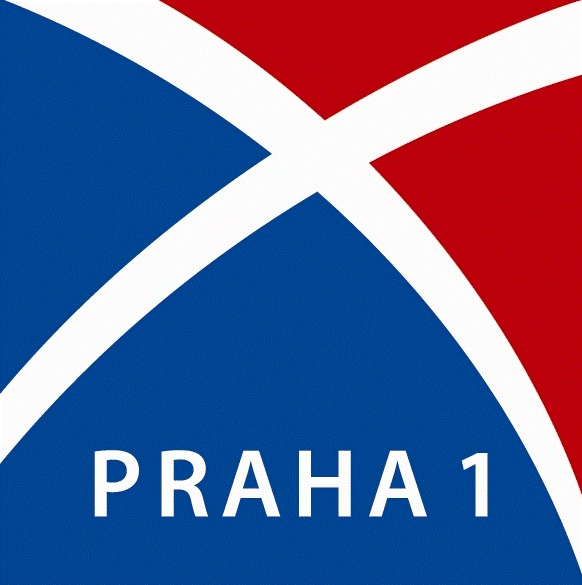 Pravidla pro poskytnutí dotace Městské části Praha 1Oblast zdravotnictví pro rok 2021o b l a s t   B  -  podpora zdravotních služeb